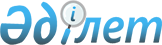 О предоставлении социальной помощи на приобретение топлива специалистам государственных организаций социального обеспечения, культуры, спорта и ветеринарии, проживающим и работающим в сельских населенных пунктах Талгарского района
					
			Утративший силу
			
			
		
					Решение Талгарского районного маслихата Алматинской области от 31 марта 2015 года № 41-249. Зарегистрировано Департаментом юстиции Алматинской области 27 апреля 2015 года № 3149. Утратило силу решением Талгарского районного маслихата Алматинской области от 23 апреля 2020 года № 58-247
      Сноска. Утратило силу решением Талгарского районного маслихата Алматинской области от 26.04.2020 № 58-247 (вводится в действие со дня его первого официального опубликования).

      Примечание РЦПИ.

      В тексте документе сохранена пунктуация и орфография оригинала.

      В соответствии с пунктом 5 статьи 18 Закона Республики Казахстан от 8 июля 2005 года "О государственном регулировании развития агропромышленного комплекса и сельских территорий", Талгарский районный маслихат РЕШИЛ:

       Предоставить за счет местных бюджетных средств социальную помощь в размере пяти месячных расчетных показателей на приобретение топлива специалистам государственных организаций социального обеспечения, культуры, спорта и ветеринарии, проживающим и работающим в сельских населенных пунктах Талгарского района.

       Контроль за исполнением настояшего решения возложить на постоянную комиссию районного маслихата "По вопросам социальной защиты населения, развитие социальной инфраструктуры, труда, образования, здравоохранения, культуры, языка и спорта".

       Возложить на руководителя государственного учреждения "Отдел занятости и социальных программ Талгарского района" (по согласованию Ж.С.Баисбаев) опубликование настоящего решения после государственной регистрации в органах юстиции в официальных и периодических печатных изданиях, а также на интернет-ресурсе, определяемом Правительством Республики Казахстан и на интернет-ресурсе районного маслихата.

       Настоящее решение вступает в силу со дня государственной регистрации в органах юстиции и вводится в действие по истечении десяти календарных дней после дня его первого официального опубликования.
					© 2012. РГП на ПХВ «Институт законодательства и правовой информации Республики Казахстан» Министерства юстиции Республики Казахстан
				
      Председатель сессии

      районного маслихата

А.Раханов

      Секретарь районного

      маслихата

Д.Тебериков
